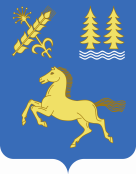 Решение О назначении публичных слушаний по вопросу внесения изменений в  Правила землепользования и застройки  сельского поселения  Сикиязский сельсовет муниципального района Дуванский район Республики Башкортостан На основании ст. 28 Федерального закона от 06.10.2003 г. № 131-Ф3 «Об общих принципах организации местного самоуправления в Российской Федерации», в соответствии с п. З ст. 11 Устава сельского поселения Сикиязский  сельсовет муниципального района Дуванский район Республики Башкортостан,  и в целях дальнейшего оформления земельных участков для размещения мест (площадок) накопления твердых коммунальных отходов, Совет  сельского поселения  Сикиязский сельсовет муниципального района Дуванский район Республики Башкортостан,     РЕШИЛ:                                       1. Назначить проведение публичных слушаний по вопросу  внесения изменений и дополнений в Правила землепользования и застройки сельского поселения Сикиязский сельсовет муниципального района Дуванский район Республики Башкортостан на  18 января  2019 года на 15 часов  по адресу: Республика Башкортостан, Дуванский район, село Сикияз улица  Д.М. Араловец дом № 2в в здании Администрации сельского поселения Сикиязский сельсовет муниципального района Дуванский район Республики Башкортостан по вопросам:                          1. О внесении изменений в Правила землепользования и застройки  сельского поселения Сикиязский сельсовет муниципального района Дуванский район Республики Башкортостан  утвержденные решением №101 от 23.12.2018 г.  в части дополнения в таблицу «Основные и условно разрешенные виды использования земельных участков»:- код 16.400. «Размещение, хранение, накопление отходов производства и потребления» (в соответствии со старым классификатором)- код 12.220. «Размещение, хранение, накопление отходов производства и потребления» (в соответствии с классификатором утвержденным Приказом Министерства экономического развития РФ от 1 сентября 2014г. №540 «Об утверждении классификатора видов разрешенного использования земельных участков»)                                     -с установлением основного вида разрешенного использования для данных территориальных зон (Р)                                                                                                                                      2. Установить, что письменные предложения жителей направляются в комиссию по проведению публичных слушаний Администрации сельского поселения Сикиязский сельсовет муниципального района Дуванский район Республики Башкортостан по адресу: Республика Башкортостан, Дуванский район, село Сикияз улица,  Д.М. Араловец в срок до 18 января 2019   года. 3. Организацию и проведению публичных слушаний по вопросу, указанному в пункте 1 настоящего решения, возложить на комиссию по проведению публичных слушаний Администрации сельского поселения Сикиязский сельсовет муниципального района Дуванский район Республики Башкортостан, назначив:-Председателем комиссии –   Семенцова С.Н. глава администрации сельского поселения Сикиязский сельсовет муниципального района Дуванский район Республики Башкортостан-секретарем комиссии – Гордеева К.А.  управляющий делами администрации сельского поселения Сикиязский сельсовет муниципального района Дуванский район Республики Башкортостан    Включить в состав комиссии по проведению публичных слушаний по вопросу, указанному в пункте1 настоящего решения:-Панфилову Ксению Петровну депутата  Совета сельского поселения Сикиязский сельсовет муниципального района Дуванский район Республики Башкортостан совет по избирательному округу №1.-Кичигину Наталью Ивановну депутата Совета сельского поселения Сикиязский сельсовет муниципального района Дуванский район Республики Башкортостан по избирательному округу №9.- Нигматуллина Альберта Айратовича  депутата сельского поселения Сикиязский сельсовет муниципального района Дуванский район Республики Башкортостан по избирательному округу №6          4. Разместить решение о проведении публичных слушаний на официальном сайте Администрации сельского поселения Сикиязский сельсовет муниципального района Дуванский район Республики Башкортостан и информационном стенде в администрации сельского поселения Сикиязский сельсовет.           5. Контроль за исполнением настоящего решения возложить на постоянную комиссию по развитию предпринимательства, земельным вопросам, благоустройству и экологии.Глава сельского поселения:                                                                              С.Н. Семенцова№ 96/2  «18»  декабря  2018 год